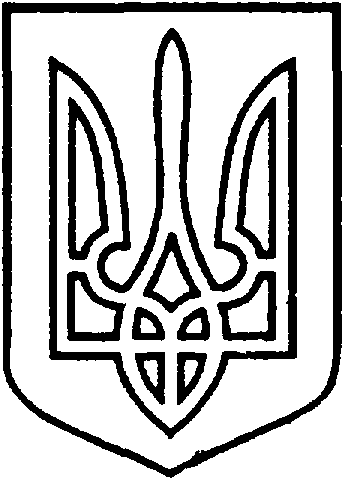 УКРАЇНАВІЙСЬКОВО-ЦИВІЛЬНА  АДМІНІСТРАЦІЯМІСТА  СЄВЄРОДОНЕЦЬК  ЛУГАНСЬКОЇ  ОБЛАСТІРОЗПОРЯДЖЕННЯКЕРІВНИКА ВІЙСЬКОВО-ЦИВІЛЬНОЇ  АДМІНІСТРАЦІЇЛуганська обл., м. Сєвєродонецьк,бульвар Дружби Народів, 32« 10 » грудня 2020  року                                                                       № 1182   Про затвердження Схеми розміщення засобів пересувної мережі(у новій редакції)	Керуючись ч. 3 статті 6 Закону України «Про військово-цивільні адміністрації», розпорядженням керівника ВЦА м. Сєвєродонецьк від 07.12.2020 № 1162 «Про затвердження Порядку розміщення засобів пересувної дрібнороздрібної торговельної мережі  та пересувних  об’єктів з надання послуг на території м. Сєвєродонецька»  (у новій редакції),  беручи до уваги звернення КП «Сєвєродонецьке підприємство благоустрою                       та ритуальної служби», вх. № 1815/10 від 09.11.2020, звернення                                 гр. Балабан Ю.,вх. № 63585 від 24.11.2020, протокол Комісії з розгляду питань розміщення засобів пересувної мережі на території міста Сєвєродонецька від 03.12.2020  № 1 ЗОБОВ’ЯЗУЮ:Затвердити Схему розміщення засобів пересувної мережі  у новій редакції  (Додаток 1).Затвердити  Перелік місць розміщення засобів пересувної мережі у новій редакції (Додаток 2). Визнати таким, що втратило чинність рішення виконавчого комітету  Сєвєродонецької міської ради №  1232 від 04.12.2019 «Про затвердження Схеми розміщення засобів пересувної мережі » (зі змінами та доповненнями).4. Дане розпорядження підлягає оприлюдненню. 5. Контроль за виконанням даного розпорядження покласти на заступника керівника військово-цивільної адміністрації Олега КУЗЬМІНОВАКерівниквійськово-цивільної адміністрації                                 Олександр СТРЮК Додаток 2до розпорядження керівника ВЦАвід «10» грудня 2020 р. № 1182Перелікмісць розміщення засобів пересувної мережі торгівля продовольчими товарами:бульвар Дружби Народів, р-н буд. 14					1 місце;вул. Юності, р-н буд. 9								1 місце;вул. Партизанська, р-н буд. 8							1 місце;сквер Слави									1 місце;площа Перемоги 									2 місця;р-н перехрестя бул. Дружби Народів - вул. Першотравнева		1 місце;р-н перехрестя бул. Дружби Народів – вул. Донецька			1 місце;р-н перехрестя бул. Дружби Народів, 39					1 місце;р-н перехрестя бул. Дружби Народів – вул. Єгорова			1 місце;р-н перехрестя вул. Гагаріна – вул. Курчатова				1 місце;р-н перехрестя пр. Хіміків – вул. Танкістів				1 місце;р-н перехрестя пр. Центральний – вул. Гоголя				1 місце;ш. Будівельників, р-н буд. 21							1 місце;вул. Гагаріна, р-н буд. 58 – а							1 місце;пр. Гвардійський, р-н буд. 65							2 місця;пр. Гвардійський, р-н буд. 57							1 місце;пр. Гвардійський, р-н буд. 59							1 місце;пр. Гвардійський, р-н буд. 65 						1 місце;пр. Гвардійський, р-н буд. 67							1 місце;пр. Гвардійський, р-н буд. 42							1 місце;пр. Гвардійський, р-н буд. 38-в						1 місце;пр. Гвардійський , р-н буд. 15						2 місця;пр. Гвардійський, р-н буд. 44-а						1 місце;пр. Гвардійський, р-н буд. 47							1 місце;пр. Гвардійський, р-н буд. 46					1 місце;вул. Донецька, р-н буд. 43							1 місце;вул. Курчатова, р-н буд. 19					1 місце;вул. Курчатова, р-н буд. 23-в							1 місце;вул. Курчатова, р-н буд. 7							1 місце;вул. Космонавтів, р-н буд.  29						1 місце;вул. Менделєєва, р-н буд. 29							1 місце;вул. Менделєєва (р-н Центрального ринку)				1 місце;вул. Науки, р-н буд.  1								1 місце;вул. Новікова, р-н буд. 15-а							1 місце;вул. Єгорова, р-н буд.  2-в							1 місце;вул. Єгорова, р-н буд. 2-б							1 місце;вул. Єгорова, р-н буд. 32							1 місце;вул. Єгорова (р-н Центрального ринку)					1 місце;пр. Хіміків, р-н буд. 12								1 місце;пр. Хіміків, р-н буд. 23								1 місце;пр. Хіміків, р-н буд. 36								1 місце;вул. Федоренко, р-н буд. 10/2					1 місце;вул. Федоренко, р-н буд. 10					1 місце;вул. Федоренка, р-н буд. 10 а					1 місце;вул. Богдана Ліщини, р-н буд. 4					1 місце .торгівля непродовольчими товарами:вул. Богдана Ліщини, р-н. буд. 12 б						1 місце надання послуг:пр. Гвардійський, р-н буд. 44-а						1 місце;пр. Гвардійський, р-н буд. 65							1 місце.пр. Гвардійський, р-н буд. 38 в						1 місце;вул. Донецька, р-н буд. 52							1 місце;вул. Курчатова, р-н буд. 10							1 місце;вул. Курчатова, р-н буд. 19							1 місце;вул. Танкістів, р-н буд. 17							1 місце;пр. Хіміків, р-н буд. 42								1 місце;пр. Хіміків, р-н буд. 27								1 місце.Заступник керівникавійськово-цивільної адміністрації                         	    Олег КУЗЬМІНОВ 